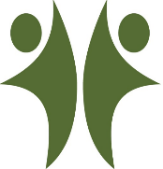 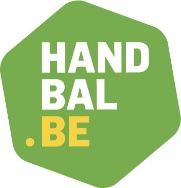 Profielomschrijving Noodteam
Wat Voor het inschatten van de ernst van een incident van (seksueel) grensoverschrijdend gedrag kan een Club-API zich laten bijstaan door een noodteam. Het noodteam bestaat uit verschillende personen die zowel van binnen of buiten de sportclub kunnen komen (bv. de voorzitter, een bestuurslid, een ouder, een coach, een vertegenwoordiger van de federatie, een extern expert…). Zorg bij voorkeur voor een evenwichtige vertegenwoordiging van mannen en vrouwen. Betrek naast de Club-API minimaal nog twee andere mensen.Het is goed om vooraf te bespreken wie in het noodteam zit, los van een specifiek geval. Communiceer dit ook duidelijk naar iedereen in de club zodat er duidelijk bestaat over wie toegang tot de inhoud van een melding zal krijgen. Wanneer de situatie betrekking heeft op een van de leden van het noodteam, wordt deze persoon uiteraard niet betrokken. Taken van het Noodteam Samen met de Club-API een ernstinschatting van een incident opmaken en een advies formulieren.Beslissen welke verdere acties zullen worden ondernomen (en door wie) ten aanzien van het slachtoffer en de pleger: gesprekken met de betrokkenen, verdere beschermingsmaatregelen, enz. Het is belangrijk een open communicatie te houden met het slachtoffer en de pleger. Beslissen of, wanneer en hoe contact zal worden opgenomen met derden (ouders, familie, externe adviseurs, administratieve diensten van de verantwoordelijke overheden). Een woordvoerder aanwijzen om eventuele vragen van de media te beantwoorden. Seksueel misbruik kan veel media-aandacht krijgen. Daarom moet één contactpersoon worden gekozen die heldere informatie verstrekt als ernaar wordt gevraagd. Het is beter een beetje informatie te geven, dan helemaal geen. Het delen van informatie gebeurt uiteraard met respect voor de privacy van de betrokkenen en met vermoeden van onschuld van de pleger. 